COMMERCIAL REAL ESTATE NON-DISCLOSURE AGREEMENT 
	(CONFIDENTIALITY) 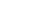 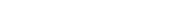 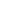 1. The Parties. This Commercial Real Estate Non-Disclosure Agreement, hereinafter known as 
the “Agreement”, made this ____ day of _____________________, 20___ between: Potential Buyer/Tenant: _____________________, hereinafter known as the “Interested Party”. Landlord: _____________________, hereinafter known as the “Landlord”. Agent (if any): _____________________, hereinafter known as the “Agent”. Collectively, the above-named persons or entities, shall be known as the “Parties”. 2. The Property. In connection with the Interested Party’s consideration of a possible purchase 
or lease of the Landlord’s real estate located at _____________________, City of 3. Genuine Interest. The Interested Party is genuinely interested in purchasing or leasing the 
Property from the Landlord. 4. Permitted Use. The Interested Party will use the confidential information solely for purposes 
of evaluating the Property. 5. Confidential Information. The Interested Party acknowledges that all information and 
materials furnished from the Landlord or Agent concerning the Property is confidential and may not be used for any purpose other than the Interested Party’s evaluation for a possible purchase 6. Nondisclosure. Landlord, Interested Party and Agent all agree not to disclose to any other 
person or business entity the fact that any discussion or negotiations are taking place with respect to the Property, including any business located therein, or the actual or potential terms, 
conditions or facts involved in any such discussions or negotiations. 7. Discretion. Interested Party agrees not to contact the Property or Business employees, 
suppliers, or customers except through the Agent or Landlord. Interested Party further agrees not to circumvent or interfere with the Agent’s listing agreement with the Landlord in any way. 8. Binding Effect. This Agreement shall be governed and construed in accordance with the 
laws of the State of _____________________ and shall survive the closing of any Agreement between Interested Party and Landlord for a period of _____________________ from the date 
of said closing or if the information becomes publicly available, whichever occurs first. The word “Closing” shall include notification of non-interest on the part of Interested Party as well any Page 1 of 2 9. Cost of Enforcement. In the event either party commences a judicial action to enforce the 
provision of this Agreement, the prevailing party in such action shall be entitled to recover, in 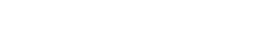 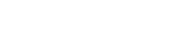 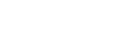 addition to such other amounts as may be permitted by law, all costs and expenses incurred by 
it in the prosecution of defense of such action, including reasonable attorneys’ fees. 10. Warranty. If the Agent is providing the confidential information, the Agent does not 
guarantee, warrant, either expressed or implied, any information and/or figures supplied by the Landlord. Interested Party should rely on their own verification of this information as a part of 
their due diligence. 11. Reproduction Prohibited. No copies shall be made or retained of any written information 
supplied to Interested Party by the Landlord. At the conclusion of any discussion, negotiation or upon demand by the Landlord, all information including notes, photographs, financial 
statements, or any other details released to the Interested Party shall be returned to the Landlord or Agent. Any information shall not be disclosed to any employee or consultant unless 
they agree to execute and be bound by this agreement. Interested Party’s Signature ________________________________ Date _______________ Print Name _____________________ Page 2 of 2 